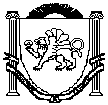 РЕСПУБЛИКА КРЫМНИЖНЕГОРСКИЙ РАЙОНИЗОБИЛЬНЕНСКИЙ СЕЛЬСКИЙ СОВЕТ27-я  внеочередная сессия II-го созываРЕШЕНИЕ № 324.12.2021 года                                                             с.ИзобильноеО внесении изменений в решение от 19.12.2019 №3 «Об утверждении Порядка определения размера арендной платы, цены продажи, платы за установление сервитута, платы за проведение перераспределения земельных участков, находящихся в муниципальной собственности муниципального образования Изобильненское сельское поселение Нижнегорского района Республики Крым»( в редакции решения сессии  от 02.10.2020 № 1)Рассмотрев поручение Главы Республики Крым от 14.12.2021 г. №1/01-32/8015, в соответствии со статьёй 39.7 Земельного кодекса Российской Федерации, руководствуясь Уставом муниципального образования Изобильненское сельское поселение Нижнегорского района Республики Крым, Изобильненский сельский советРЕШИЛ:1. Внести следующие изменения в решение Изобильненского сельского совета от 19.12.2019  № 3 «Об утверждении Порядка определения размера арендной платы, цены продажи, платы за установление сервитута, платы за проведение перераспределения земельных участков, находящихся в муниципальной собственности муниципального образования Изобильненское сельское поселение Нижнегорского района Республики Крым» ( в редакции решения сессии  от 02.10.2020 № 1)  (далее – Порядок):1.1 Пункт 3.2 раздела 3 Порядка изложить в новой редакции:«3.2. Если согласно законодательству, заинтересованное лицо имеет право покупки земельного участка в собственность без торгов, то ценой продажи земельного участка является рыночная стоимость такого земельного участка, определенная в соответствии с Федеральным законом № 135-ФЗ, за исключением случаев, установленных пунктом 3.3 настоящего Порядка».1.2. Дополнить Порядок пунктами 3.3 и 3.4 в следующей редакции:«3.3. Цена земельного участка, находящегося в муниципальной собственности, при заключении договора купли-продажи без проведения торгов в случаях, предусмотренных пунктом 2 статьи 39.3 Земельного кодекса Российской Федерации, составляет:1) 5 процентов кадастровой стоимости земельного участка с разрешенным использованием для индивидуального жилищного строительства, ведения личного подсобного хозяйства (приусадебный земельный участок), на котором расположен жилой дом, собственнику такого жилого дома.Существенным условием, при котором цена продажи земельных участков будет составлять 5 процентов от кадастровой стоимости земельного участка, является соответствие вида разрешенного использования земельного участка виду разрешенного использования, предусмотренному правилами землепользования и застройки муниципального образования;2) 20 процентов кадастровой стоимости земельного участка, на котором расположены здания, сооружения, собственникам таких зданий, сооружений либо помещений в них в случаях, предусмотренных статьей 39.20 Земельного кодекса Российской Федерации, за исключением случая, предусмотренного подпунктом 1 настоящего пункта.Существенными условиями, при которых цена продажи земельных участков будет составлять 20 процентов от кадастровой стоимости земельного участка являются:соответствия вида разрешенного использования земельного участка виду разрешенного использования, предусмотренному правилами землепользования и застройки муниципального образования;истечение трех лет с момента возникновения права собственности на объект недвижимого имущества;отсутствие у уполномоченного органа информации о выявленных в рамках государственного земельного надзора и неустраненных нарушений законодательства Российской Федерации при использовании такого земельного участка.3) 15 процентов кадастровой стоимости земельного участка:предназначенного для ведения сельскохозяйственного производства и находящегося в постоянном (бессрочном) пользовании граждан и юридических лиц, указанным гражданам и юридическим лицам, за исключением лиц, указанных в пункте 2 статьи 39.9 Земельного кодекса Российской Федерации;крестьянскому (фермерскому) хозяйству или сельскохозяйственной организации в случаях, установленных Федеральным законом от 24 июля 2002 года № 101-ФЗ «Об обороте земель сельскохозяйственного назначения»;предназначенного для ведения сельскохозяйственного производства и переданного в аренду в порядке переоформления в соответствии с частями 4, 5-1, 13 статьи 3 Закона Республики Крым от 31 июля 2014 года № 38-3PK «Об особенностях регулирования имущественных и земельных отношений на территории Республики Крым» гражданину или юридическому лицу, этому гражданину или этому юридическому лицу по истечении трех лет с момента заключения договора аренды с этим гражданином или этим юридическим лицом либо передачи прав и обязанностей по договору аренды земельного участка этому гражданину или этому юридическому лицу при условии отсутствия у уполномоченного органа информации о выявленных в рамках государственного земельного надзора и неустраненных нарушениях законодательства Российской Федерации при использовании такого земельного участка в случае, если этим гражданином или этим юридическим лицом заявление о заключении договора купли-продажи такого земельного участка без проведения торгов подано до дня истечения срока указанного договора аренды земельного участка;Существенным условием, при котором цена продажи земельных участков будет составлять 15 процентов от кадастровой стоимости земельного участка является соответствие вида разрешенного использования земельного участка виду разрешенного использования,предусмотренному правилами землепользования и застройки соответствующего муниципального образования (для земельных участков, на которые действие градостроительных регламентов распространяется или для которых градостроительные регламенты устанавливаются).В случае если земельный участок расположен в зоне сельскохозяйственных угодий, для которой градостроительный регламент не установлен, цена земельного участка в размере 15 процентов кадастровой стоимости такого земельного участка определяется при условии, что цель использования указанного земельного участка не противоречит содержанию вида разрешенного использования земельного участка в соответствии с Классификатором видов разрешенного использования земельных участков, утвержденным приказом Федеральной службы государственной регистрации, кадастра и картографии от 10 ноября 2020 года № П/0412, сведения о котором содержатся в Едином государственном реестре недвижимости.3.4. Расчет цены продажи земельного участка, в случаях, предусмотренных пунктом 3.3 настоящего Порядка, производится по состоянию на дату поступления соответствующего заявления в Администрацию Нижнегорского сельского поселения.».2. Обнародовать настоящее решение на доске объявлений в помещении Изобильненского сельского совета о адресу: пер.Центральный,15, с.Изобильное и официальном сайте поселения, izobilnoe-sp.ru/.3. Настоящее решение вступает в силу с 1 января 2022 года и действует до 1 января 2023 года.4. Контроль за исполнением настоящего решения оставляю за собой.ПредседательИзобильненского сельского совета – глава администрацииИзобильненского сельского поселения				Л.Г.Назарова